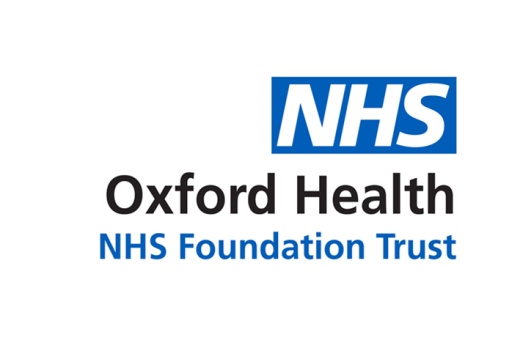 Report to the Meeting of the Oxford Health NHS Foundation Trust Board of Directors24 May 2019Experience & Involvement StrategyFor: ApprovalExecutive Summary This is the final draft of the Trust-wide Experience and Involvement Strategy 2019-2021 for approval. The previous strategy ended on 31st March 2019. A summary of the new strategy will also be available in a booklet form, easy read document and in a video to make it accessible to everyone.The revised strategy has been developed with people who use our services, staff and local partners. An internal and external consultation was held from December 2018 to the end of March 2019.Governance Route/Escalation ProcessEarlier versions of the draft strategy have been discussed and reviewed through a number of Trust committees including the Council of Governors, Caring & Responsive Quality Sub Committee, Quality Committee and Board of Directors.RecommendationThe Board is asked to approve the revised strategy.  Author and Title: Donna Mackenzie-Brown, Patient Experience & Involvement ManagerJane Kershaw, Head of Quality GovernanceLead Executive Director: Kate Riddle, Acting Director of NursingStrategic Objectives – this report relates to or provides assurance and evidence against the following Strategic Objective(s) of the Trust: 1) Driving Quality Improvement